【日　時】2013年4月7日（日）9：45受付　10：00開始　15：00終了　　　　　　　　【場　所】愛知県豊田市高岡公園体育館　　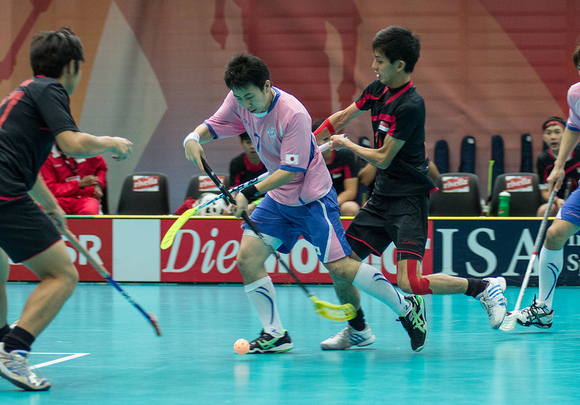 【参加費】一人500円（当日、徴収します）【持ち物・服装】フロアボール用スティック、運動ができる服装（体育館履き）、お弁当、飲み物等【問い合わせ先】メールアドレス　floorball-fukyu@floorball.jp  担当七夕（たなばた）【申込みについて】申込み用紙に必要事項を記入の上、メールアドレスkotoji_z_a_n_00013@yahoo.co.jp　担当　田中まで申込みをして下さい。【申込み〆切】2013年4月6日(土)まで　主催　日本フロアボール連盟　主管　愛知県フロアボール連盟		